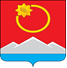 АДМИНИСТРАЦИЯ ТЕНЬКИНСКОГО ГОРОДСКОГО ОКРУГАМАГАДАНСКОЙ ОБЛАСТИП О С Т А Н О В Л Е Н И Е       04.02.2022 № 27-па                 п. Усть-ОмчугОб утверждении программы профилактики рисков  причинения вреда (ущерба) охраняемым законом ценностям в сфере муниципального лесного контроля на территории Тенькинского городского округа Магаданской области на 2022 годВ соответствии с Федеральным законам от 31 июля 2020 г. № 248-ФЗ «О государственном контроле (надзоре) и муниципальном контроле в Российской Федерации», Федеральным законом от 06 октября 2003 г. № 131-ФЗ «Об общих принципах организации местного самоуправления в Российской Федерации», Постановлением Правительства РФ от 25 июня 2021 г. № 990 «Об утверждении Правил разработки и утверждения контрольными (надзорными) органами программы профилактики рисков причинения вреда (ущерба) охраняемым законом ценностям», руководствуясь Уставом муниципального образования «Тенькинский городской округ» Магаданской области, администрация Тенькинского городского округа Магаданской области п о с т а н о в л я е т:1. Утвердить Программу профилактики рисков причинения вреда (ущерба) охраняемым законом ценностям в сфере муниципального лесного контроля на территории Тенькинского городского округа Магаданской области на 2022 год, согласно приложению к настоящему постановлению.2. Контроль исполнения настоящего постановления возложить на заместителя главы администрации Тенькинского городского округа.3. Настоящее постановление подлежит официальному опубликованию (обнародованию).Глава Тенькинского городского округа                                       Д. А. Ревутский Программа профилактики рисков  причинения вреда (ущерба) охраняемым законом ценностям в сфере муниципального лесного контроля на территории Тенькинского городского округа Магаданской области на 2022 год1. Анализ текущего состояния осуществления муниципального   контроля, описание текущего развития профилактической деятельности контрольного органа, характеристика проблем, на решение которых направлена Программа профилактики рисков причинения вреда  Настоящая Программа разработана в соответствии со статьей 44 Федерального закона от 31 июля 2021 г. № 248-ФЗ «О государственном контроле (надзоре) и муниципальном контроле в Российской Федерации», постановлением Правительства Российской Федерации от 25 июня 2021 г. 
№ 990 «Об утверждении Правил разработки и утверждения контрольными (надзорными) органами программы профилактики рисков причинения вреда (ущерба) охраняемым законом ценностям» (далее – Правила), решением Собрания представителей Тенькинского городского округа от 07 декабря 2021 года № 40 «Об утверждении Положения о муниципальном лесном контроле на территории Тенькинского городского округа Магаданской области» и предусматривает комплекс мероприятий по профилактике рисков причинения вреда (ущерба) охраняемым законом ценностям в сфере муниципального лесного контроля.2. Предметом муниципального лесного контроля является соблюдение контролируемыми лицами обязательных требований, а именно:- соблюдение юридическими лицами, индивидуальными предпринимателями и гражданами в отношении лесных участков, находящихся в собственности муниципального образования «Тенькинский городской округ», требований, установленных в соответствии с Лесным кодексом Российской Федерации, другими федеральными законами и принимаемыми в соответствии с ними иными нормативными правовыми актами Российской Федерации, законами и иными нормативными правовыми актами Магаданской области в области использования, охраны, защиты, воспроизводства лесов и лесоразведения, в том числе в области семеноводства в отношении семян лесных растений;исполнение решений, принимаемых по результатам контрольных мероприятий, проведенных в сфере лесного контроля.3. Муниципальный контроль осуществляется посредством:- организации и проведения внеплановых проверок выполнения юридическими лицами, индивидуальными предпринимателями и гражданами обязательных требований в области лесного хозяйства;- принятия, предусмотренных законодательством Российской Федерации мер по пресечению и (или) устранению выявленных нарушений, а также систематического наблюдения за исполнением обязательных требований;- организации и проведения мероприятий по профилактике рисков причинения вреда (ущерба) охраняемым законом ценностям.Объектами муниципального лесного контроля являются:1) деятельность контролируемых лиц в сфере лесного хозяйства;2) здания, помещения, сооружения, линейные объекты, территории, включая водные, земельные и лесные участки, оборудование, устройства, предметы, материалы, транспортные средства и другие объекты, которыми граждане и организации владеют и (или) пользуются и к которым предъявляются обязательные требования (далее - производственные объекты).4. Анализ текущего уровня развития профилактического деятельности в сфере лесного контроля не представляется возможным, так как ранее не осуществлялась.Данная Программа направленна на профилактику, выявление и предотвращение фактов вредного воздействия на территорию городских лесов Тенькинского городского округа при осуществлении хозяйственной и иной деятельности.2. Цели и задачи реализации программы профилактики6. Основными целями Программы являются:а) стимулирование добросовестного соблюдения обязательных требований всеми контролируемыми лицами;б) устранение условий, причин и факторов, способных привести к нарушениям обязательных требований и (или) причинению вреда (ущерба) охраняемым законом ценностям;в) создание условий для доведения обязательных требований до контролируемых лиц, повышение информированности о способах их соблюдения.Задачами профилактики нарушений лесного законодательства являются:а) выявление причин, факторов и условий, способствующих нарушению обязательных требований лесного законодательства, определение способов устранения или снижения рисков их возникновения;б) установление зависимости видов, форм и интенсивности профилактических мероприятий от особенностей конкретных подконтрольных субъектов и проведение профилактических мероприятий с учетом данных факторов;в) формирование единого понимания обязательных требований лесного законодательства у всех участников контрольной деятельности;г) повышение прозрачности осуществляемой контрольной деятельности;д) повышение уровня правовой грамотности подконтрольных субъектов, в том числе путем обеспечения доступности информации об обязательных требованиях лесного законодательства и необходимых мерах по их исполнению.3. Перечень профилактических мероприятий,сроки (периодичность) их проведения 4. Показатели результативности и эффективности Программы ________________________УТВЕРЖДЕНАпостановлением администрации Тенькинского городского округа Магаданской области от 04.02.2022 № 27-па№ п/пНаименование мероприятияСрок реализации мероприятияОтветственное должностное лицо1. Информирование1. Информирование1. Информирование1. Информирование1.1.Информирование осуществляется по вопросам соблюдения обязательных требований посредством размещения соответствующих сведений на официальном сайте администрации и в печатном издании муниципального образованияПостоянноОтдел муниципального контроля администрации Тенькинского городского округа Магаданской области2. Обобщение правоприменительной практики2. Обобщение правоприменительной практики2. Обобщение правоприменительной практики2. Обобщение правоприменительной практики2.1.2.2.Обобщение правоприменительной практики осуществляется посредством сбора и анализа данных о проведенных контрольных мероприятиях и их результатах.По итогам формирование доклада, содержащего результаты обобщения правоприменительной практики по осуществлению муниципального лесного контроля, который утверждается главой Тенькинского городского округа и размещается на официальном сайте администрацииежегодноне позднее 15 марта года, следующего за годом обобщения правоприменительной практики, размещение на сайте не позднее 20 мартаОтдел муниципального контроля администрации Тенькинского городского округа Магаданской области3. Объявление предостережение3. Объявление предостережение3. Объявление предостережение3. Объявление предостережение3.1.Предостережение о недопустимости нарушения обязательных требований объявляется в случае наличия сведений о готовящихся нарушениях обязательных требований и (или) в случае отсутствия подтверждения данных о том, что нарушение обязательных требований причинило вред (ущерб) охраняемым законом ценностям, либо создало угрозу причинения вреда (ущерба) охраняемым законом ценностямПо мере появления оснований, предусмотренных законодательствомОтдел муниципального контроля администрации Тенькинского городского округа Магаданской области4. Консультирование4. Консультирование4. Консультирование4. Консультирование4.1.Консультирование осуществляется в устной или письменной форме по телефону, посредством видео-конференц-связи, на личном приеме, в ходе проведения профилактического мероприятия, контрольного (надзорного) мероприятия по следующим вопросам:1) организация и осуществление муниципального контроля;2) порядок осуществления контрольных мероприятий;3) порядок обжалования действий (бездействия) должностных лиц, уполномоченных осуществлять муниципальный лесной контроль;4) получение информации о нормативных правовых актах (их отдельных положениях), содержащих обязательные требования, оценка соблюдения которых осуществляется в рамках контрольных мероприятий лесного контроляПо обращениям контролируемых лиц и их представителейОтдел муниципального контроля администрации Тенькинского городского округа Магаданской области5. Профилактический визит5. Профилактический визит5. Профилактический визит5. Профилактический визит5.1.Профилактический визит проводится в целях информирования об обязательных требованиях, предъявляемых к деятельности контролируемого лица либо к принадлежащим ему объектам контроля.Третий кварталОтдел муниципального контроля администрации Тенькинского городского округа Магаданской области№ п/пНаименование показателяЗначение6.Полнота информации, размещенной на официальном сайте контрольного органа в сети «Интернет» в соответствии с частью 3 статьи 46 Федерального закона от 31 июля 2021 г. № 248-ФЗ «О государственном контроле (надзоре) и муниципальном контроле в Российской Федерации»100%7.Утверждение   доклада, содержащего результаты обобщения правоприменительной практики по осуществлению муниципального контроля, его опубликованиеИсполнено / Не исполнено       8.Доля выданных предостережений по результатам рассмотрения обращений с подтвердившимися сведениями о готовящихся нарушениях обязательных требований или признаках нарушений обязательных требований и в случае отсутствия подтвержденных данных о том, что нарушение обязательных требований причинило вред (ущерб) охраняемым законом ценностям либо создало угрозу причинения вреда (ущерба) охраняемым законом ценностям (%)20% и более      9.Доля лиц, удовлетворенных консультированием в общем количестве лиц, обратившихся за консультированием100%